__________ датаПример:  ТАВР-6500.2500.П.01.Э.ХЛ / ТАВР-6500х2500хПх01хЭхХЛПротивовесная мобильная страховочная система Тавр. Высота 6500мм, Вылет анкерной линии 2500мм, Одна поворотная консоль, Тип основания 01, Покрытие эмаль, Климатическое исполнение ХЛ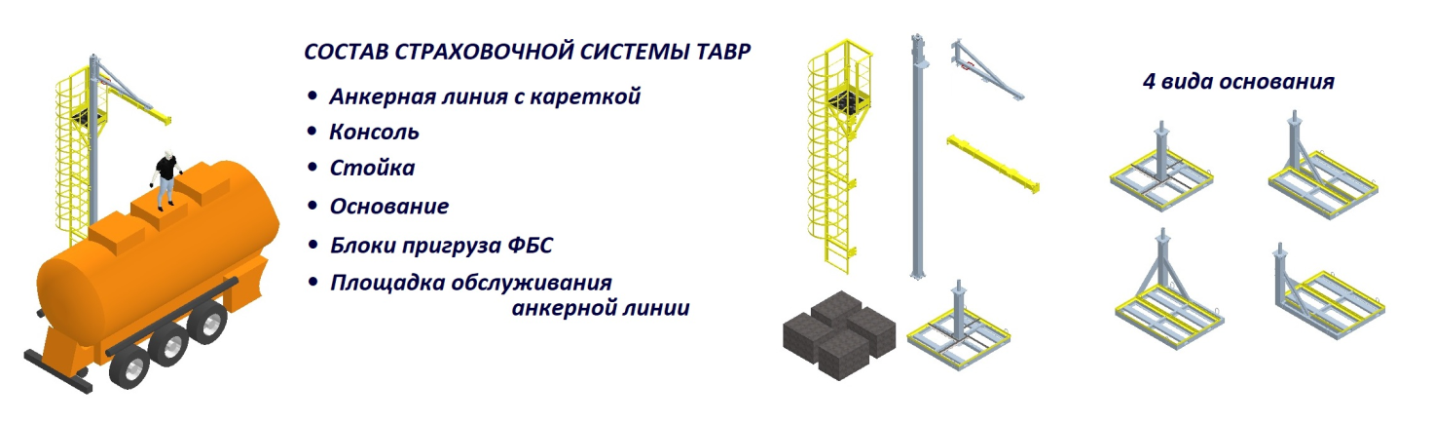 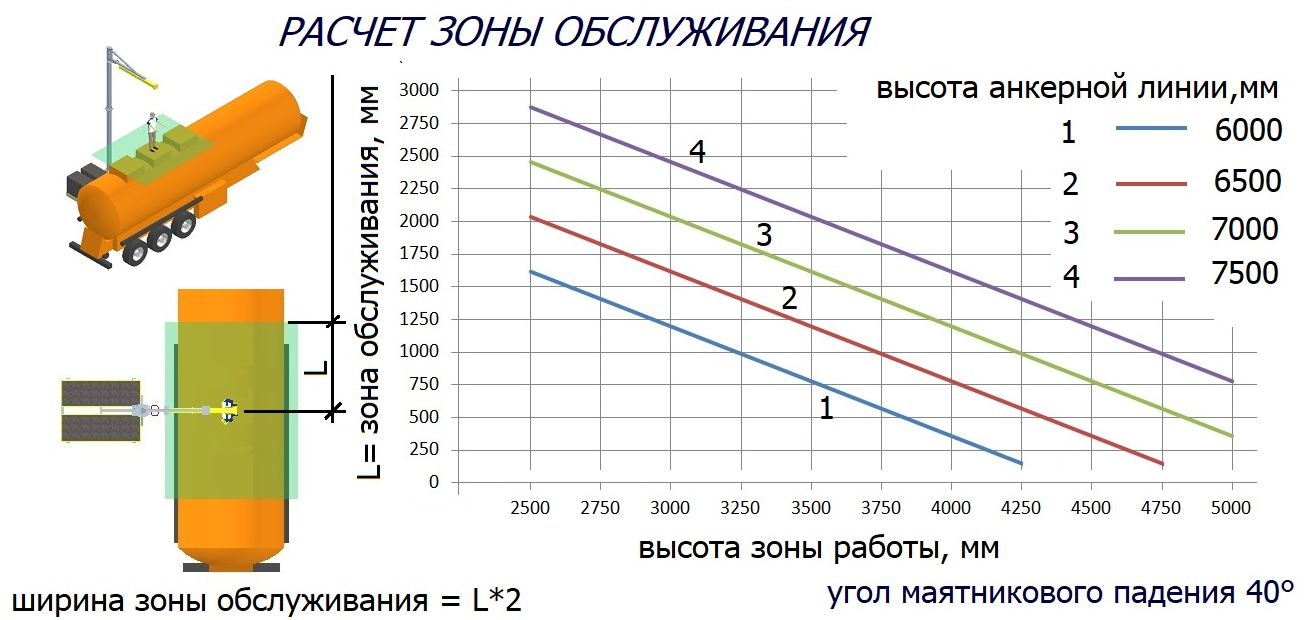 ОрганизацияКонтакт ФИОКонтакт телефонКонтакт  e-mailНАИМЕНОВАНИЕ СТРАХОВОЧНОЙ СИСТЕМЫНАИМЕНОВАНИЕ СТРАХОВОЧНОЙ СИСТЕМЫНАИМЕНОВАНИЕ СТРАХОВОЧНОЙ СИСТЕМЫНАИМЕНОВАНИЕ СТРАХОВОЧНОЙ СИСТЕМЫТАВРТАВР-2ТАВР-180ТАВР-360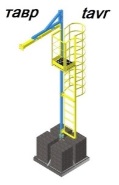 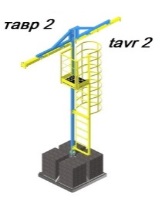 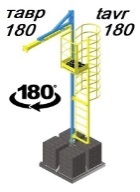 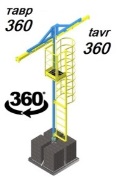 ОДНА НЕПОДВИЖНАЯ КОНСОЛЬДВЕ НЕПОДВИЖНЫЕ КОНСОЛИОДНА ПОВОРОТНАЯ КОНСОЛЬ НА 180°ДВЕ ПОВОРОТНЫЕ КОНСОЛИ НА 360°КОДИРОВКА СТРАХОВОЧНОЙ СИСТЕМЫ* КОДИРОВКА СТРАХОВОЧНОЙ СИСТЕМЫ* КОДИРОВКА СТРАХОВОЧНОЙ СИСТЕМЫ* КОДИРОВКА СТРАХОВОЧНОЙ СИСТЕМЫ* КОДИРОВКА СТРАХОВОЧНОЙ СИСТЕМЫ* КОДИРОВКА СТРАХОВОЧНОЙ СИСТЕМЫ* КОДИРОВКА СТРАХОВОЧНОЙ СИСТЕМЫ* КОДИРОВКА СТРАХОВОЧНОЙ СИСТЕМЫ* КОДИРОВКА СТРАХОВОЧНОЙ СИСТЕМЫ* КОДИРОВКА СТРАХОВОЧНОЙ СИСТЕМЫ* КОДИРОВКА СТРАХОВОЧНОЙ СИСТЕМЫ* КОДИРОВКА СТРАХОВОЧНОЙ СИСТЕМЫ* КОДИРОВКА СТРАХОВОЧНОЙ СИСТЕМЫ* КОДИРОВКА СТРАХОВОЧНОЙ СИСТЕМЫ* КОДИРОВКА СТРАХОВОЧНОЙ СИСТЕМЫ* КОДИРОВКА СТРАХОВОЧНОЙ СИСТЕМЫ* КОДИРОВКА СТРАХОВОЧНОЙ СИСТЕМЫ* КОДИРОВКА СТРАХОВОЧНОЙ СИСТЕМЫ* КОДИРОВКА СТРАХОВОЧНОЙ СИСТЕМЫ* КОДИРОВКА СТРАХОВОЧНОЙ СИСТЕМЫ* КОДИРОВКА СТРАХОВОЧНОЙ СИСТЕМЫ* КОДИРОВКА СТРАХОВОЧНОЙ СИСТЕМЫ* КОДИРОВКА СТРАХОВОЧНОЙ СИСТЕМЫ* КОДИРОВКА СТРАХОВОЧНОЙ СИСТЕМЫ* КОДИРОВКА СТРАХОВОЧНОЙ СИСТЕМЫ* КОДИРОВКА СТРАХОВОЧНОЙ СИСТЕМЫ* КОДИРОВКА СТРАХОВОЧНОЙ СИСТЕМЫ* КОДИРОВКА СТРАХОВОЧНОЙ СИСТЕМЫ* КОДИРОВКА СТРАХОВОЧНОЙ СИСТЕМЫ* КОДИРОВКА СТРАХОВОЧНОЙ СИСТЕМЫ* КОДИРОВКА СТРАХОВОЧНОЙ СИСТЕМЫ* КОДИРОВКА СТРАХОВОЧНОЙ СИСТЕМЫ* КОДИРОВКА СТРАХОВОЧНОЙ СИСТЕМЫ* КОДИРОВКА СТРАХОВОЧНОЙ СИСТЕМЫ* КОДИРОВКА СТРАХОВОЧНОЙ СИСТЕМЫ* КОДИРОВКА СТРАХОВОЧНОЙ СИСТЕМЫ* КОДИРОВКА СТРАХОВОЧНОЙ СИСТЕМЫ* КОДИРОВКА СТРАХОВОЧНОЙ СИСТЕМЫ* КОДИРОВКА СТРАХОВОЧНОЙ СИСТЕМЫ* КОДИРОВКА СТРАХОВОЧНОЙ СИСТЕМЫ* КОДИРОВКА СТРАХОВОЧНОЙ СИСТЕМЫ* *- указывается в комментариях*- указывается в комментариях*- указывается в комментариях*- указывается в комментариях*- указывается в комментариях*- указывается в комментариях*- указывается в комментариях*- указывается в комментариях*- указывается в комментариях*- указывается в комментариях*- указывается в комментариях*- указывается в комментариях*- указывается в комментариях*- указывается в комментариях*- указывается в комментариях*- указывается в комментариях*- указывается в комментариях*- указывается в комментариях*- указывается в комментариях*- указывается в комментариях*- указывается в комментариях*- указывается в комментариях*- указывается в комментариях*- указывается в комментариях*- указывается в комментариях*- указывается в комментариях*- указывается в комментариях*- указывается в комментариях*- указывается в комментариях*- указывается в комментариях*- указывается в комментариях*- указывается в комментариях*- указывается в комментариях*- указывается в комментариях*- указывается в комментариях*- указывается в комментариях*- указывается в комментариях*- указывается в комментариях*- указывается в комментариях*- указывается в комментариях*- указывается в комментарияхТАВРТАВРТАВР--111.
х.
х.
х222.
х.
х.
х3.
х4444.
х.
х.
х55.
х.
х666.
х.
х.
х77.
х.
х81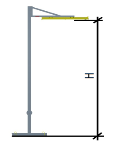 222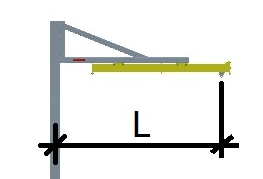 33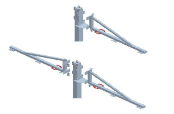 1высота от земли до точки крепления стропа, ммвысота от земли до точки крепления стропа, ммвысота от земли до точки крепления стропа, ммвысота от земли до точки крепления стропа, ммвысота от земли до точки крепления стропа, ммвысота от земли до точки крепления стропа, ммвысота от земли до точки крепления стропа, ммвысота от земли до точки крепления стропа, ммвысота от земли до точки крепления стропа, ммвысота от земли до точки крепления стропа, ммвысота от земли до точки крепления стропа, ммвысота от земли до точки крепления стропа, мм222расстояние от оси колонны до точки крепления стропа, ммрасстояние от оси колонны до точки крепления стропа, ммрасстояние от оси колонны до точки крепления стропа, ммрасстояние от оси колонны до точки крепления стропа, ммрасстояние от оси колонны до точки крепления стропа, ммрасстояние от оси колонны до точки крепления стропа, ммрасстояние от оси колонны до точки крепления стропа, ммрасстояние от оси колонны до точки крепления стропа, ммрасстояние от оси колонны до точки крепления стропа, ммрасстояние от оси колонны до точки крепления стропа, ммрасстояние от оси колонны до точки крепления стропа, мм33количество консолей поворот консоликоличество консолей поворот консоликоличество консолей поворот консоликоличество консолей поворот консоликоличество консолей поворот консоликоличество консолей поворот консоликоличество консолей поворот консоликоличество консолей поворот консоликоличество консолей поворот консоликоличество консолей поворот консоликоличество консолей поворот консоликоличество консолей поворот консоли1высота от земли до точки крепления стропа, ммвысота от земли до точки крепления стропа, ммвысота от земли до точки крепления стропа, ммвысота от земли до точки крепления стропа, ммвысота от земли до точки крепления стропа, ммвысота от земли до точки крепления стропа, ммвысота от земли до точки крепления стропа, ммвысота от земли до точки крепления стропа, ммвысота от земли до точки крепления стропа, ммвысота от земли до точки крепления стропа, ммвысота от земли до точки крепления стропа, ммвысота от земли до точки крепления стропа, мм222расстояние от оси колонны до точки крепления стропа, ммрасстояние от оси колонны до точки крепления стропа, ммрасстояние от оси колонны до точки крепления стропа, ммрасстояние от оси колонны до точки крепления стропа, ммрасстояние от оси колонны до точки крепления стропа, ммрасстояние от оси колонны до точки крепления стропа, ммрасстояние от оси колонны до точки крепления стропа, ммрасстояние от оси колонны до точки крепления стропа, ммрасстояние от оси колонны до точки крепления стропа, ммрасстояние от оси колонны до точки крепления стропа, ммрасстояние от оси колонны до точки крепления стропа, мм33одна неповоротнаяне указываетсяодна неповоротнаяне указываетсяодна неповоротнаяне указываетсяодна неповоротнаяне указываетсяодна неповоротнаяне указываетсяодна неповоротнаяне указываетсяодна неповоротнаяне указываетсяодна неповоротнаяне указываетсяодна неповоротнаяне указываетсяодна неповоротнаяне указываетсяодна неповоротнаяне указываетсяодна неповоротнаяне указывается1высота от земли до точки крепления стропа, ммвысота от земли до точки крепления стропа, ммвысота от земли до точки крепления стропа, ммвысота от земли до точки крепления стропа, ммвысота от земли до точки крепления стропа, ммвысота от земли до точки крепления стропа, ммвысота от земли до точки крепления стропа, ммвысота от земли до точки крепления стропа, ммвысота от земли до точки крепления стропа, ммвысота от земли до точки крепления стропа, ммвысота от земли до точки крепления стропа, ммвысота от земли до точки крепления стропа, мм222расстояние от оси колонны до точки крепления стропа, ммрасстояние от оси колонны до точки крепления стропа, ммрасстояние от оси колонны до точки крепления стропа, ммрасстояние от оси колонны до точки крепления стропа, ммрасстояние от оси колонны до точки крепления стропа, ммрасстояние от оси колонны до точки крепления стропа, ммрасстояние от оси колонны до точки крепления стропа, ммрасстояние от оси колонны до точки крепления стропа, ммрасстояние от оси колонны до точки крепления стропа, ммрасстояние от оси колонны до точки крепления стропа, ммрасстояние от оси колонны до точки крепления стропа, мм33П П одна поворотная  одна поворотная  одна поворотная  одна поворотная  одна поворотная  одна поворотная  одна поворотная  одна поворотная  одна поворотная  одна поворотная  1высота от земли до точки крепления стропа, ммвысота от земли до точки крепления стропа, ммвысота от земли до точки крепления стропа, ммвысота от земли до точки крепления стропа, ммвысота от земли до точки крепления стропа, ммвысота от земли до точки крепления стропа, ммвысота от земли до точки крепления стропа, ммвысота от земли до точки крепления стропа, ммвысота от земли до точки крепления стропа, ммвысота от земли до точки крепления стропа, ммвысота от земли до точки крепления стропа, ммвысота от земли до точки крепления стропа, мм222расстояние от оси колонны до точки крепления стропа, ммрасстояние от оси колонны до точки крепления стропа, ммрасстояние от оси колонны до точки крепления стропа, ммрасстояние от оси колонны до точки крепления стропа, ммрасстояние от оси колонны до точки крепления стропа, ммрасстояние от оси колонны до точки крепления стропа, ммрасстояние от оси колонны до точки крепления стропа, ммрасстояние от оси колонны до точки крепления стропа, ммрасстояние от оси колонны до точки крепления стропа, ммрасстояние от оси колонны до точки крепления стропа, ммрасстояние от оси колонны до точки крепления стропа, мм332 2  две неповоротные  две неповоротные  две неповоротные  две неповоротные  две неповоротные  две неповоротные  две неповоротные  две неповоротные  две неповоротные  две неповоротные 1высота от земли до точки крепления стропа, ммвысота от земли до точки крепления стропа, ммвысота от земли до точки крепления стропа, ммвысота от земли до точки крепления стропа, ммвысота от земли до точки крепления стропа, ммвысота от земли до точки крепления стропа, ммвысота от земли до точки крепления стропа, ммвысота от земли до точки крепления стропа, ммвысота от земли до точки крепления стропа, ммвысота от земли до точки крепления стропа, ммвысота от земли до точки крепления стропа, ммвысота от земли до точки крепления стропа, мм222расстояние от оси колонны до точки крепления стропа, ммрасстояние от оси колонны до точки крепления стропа, ммрасстояние от оси колонны до точки крепления стропа, ммрасстояние от оси колонны до точки крепления стропа, ммрасстояние от оси колонны до точки крепления стропа, ммрасстояние от оси колонны до точки крепления стропа, ммрасстояние от оси колонны до точки крепления стропа, ммрасстояние от оси колонны до точки крепления стропа, ммрасстояние от оси колонны до точки крепления стропа, ммрасстояние от оси колонны до точки крепления стропа, ммрасстояние от оси колонны до точки крепления стропа, мм332П2Пдве поворотныедве поворотныедве поворотныедве поворотныедве поворотныедве поворотныедве поворотныедве поворотныедве поворотныедве поворотные4.  ТИП ОСНОВАНИЯ4.  ТИП ОСНОВАНИЯ4.  ТИП ОСНОВАНИЯ4.  ТИП ОСНОВАНИЯ4.  ТИП ОСНОВАНИЯ4.  ТИП ОСНОВАНИЯ4.  ТИП ОСНОВАНИЯ4.  ТИП ОСНОВАНИЯ4.  ТИП ОСНОВАНИЯ4.  ТИП ОСНОВАНИЯ4.  ТИП ОСНОВАНИЯ4.  ТИП ОСНОВАНИЯ4.  ТИП ОСНОВАНИЯ4.  ТИП ОСНОВАНИЯ4.  ТИП ОСНОВАНИЯ4.  ТИП ОСНОВАНИЯ4.  ТИП ОСНОВАНИЯ4.  ТИП ОСНОВАНИЯ4.  ТИП ОСНОВАНИЯ4.  ТИП ОСНОВАНИЯ4.  ТИП ОСНОВАНИЯ4.  ТИП ОСНОВАНИЯ4.  ТИП ОСНОВАНИЯ4.  ТИП ОСНОВАНИЯ4.  ТИП ОСНОВАНИЯ4.  ТИП ОСНОВАНИЯ4.  ТИП ОСНОВАНИЯ4.  ТИП ОСНОВАНИЯ4.  ТИП ОСНОВАНИЯ4.  ТИП ОСНОВАНИЯ4.  ТИП ОСНОВАНИЯ4.  ТИП ОСНОВАНИЯ0101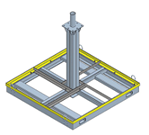 020202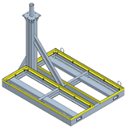 0303030303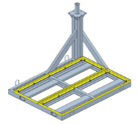 0404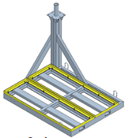 Основание 1500х1500 ммКолонна установлена в центре основанияОснование 1500х1500 ммКолонна установлена в центре основанияОснование 1500х1500 ммКолонна установлена в центре основанияОснование 1500х1500 ммКолонна установлена в центре основанияОснование 1500х1500 ммКолонна установлена в центре основанияОснование 1500х1500 ммКолонна установлена в центре основанияОснование 1500х1500 ммКолонна установлена в центре основанияОснование 1500х1500 ммКолонна установлена в центре основанияОснование 1500х1500 ммКолонна установлена в центре основанияОснование 1800х1400 ммКолонна установлена по центру левого ребра основанияОснование 1800х1400 ммКолонна установлена по центру левого ребра основанияОснование 1800х1400 ммКолонна установлена по центру левого ребра основанияОснование 1800х1400 ммКолонна установлена по центру левого ребра основанияОснование 1800х1400 ммКолонна установлена по центру левого ребра основанияОснование 1800х1400 ммКолонна установлена по центру левого ребра основанияОснование 1800х1400 ммКолонна установлена по центру левого ребра основанияОснование 1800х1400 ммКолонна установлена по центру левого ребра основанияОснование 1800х1400 ммКолонна установлена по центру левого ребра основанияОснование 1800х1400 ммКолонна установлена по центру левого ребра основанияОснование 1800х1400 ммКолонна установлена по центру левого ребра основанияОснование 1800х1400 ммКолонна установлена в левом углу левого ребра основанияОснование 1800х1400 ммКолонна установлена в левом углу левого ребра основанияОснование 1800х1400 ммКолонна установлена в левом углу левого ребра основанияОснование 1800х1400 ммКолонна установлена в левом углу левого ребра основанияОснование 1800х1400 ммКолонна установлена в левом углу левого ребра основанияОснование 1800х1400 ммКолонна установлена в левом углу левого ребра основанияОснование 1800х1400 ммКолонна установлена в левом углу левого ребра основанияОснование 1800х1400 ммКолонна установлена в левом углу левого ребра основанияОснование 1800х1400 ммКолонна установлена в левом углу левого ребра основанияОснование 1800х1400 ммКолонна установлена в левом углу левого ребра основанияОснование 1800х1400 ммКолонна установлена в левом углу левого ребра основанияОснование 1800х1400 ммКолонна установлена в левом углу левого ребра основанияОснование 1800х1400 ммКолонна установлена в правом углу левого ребра основанияОснование 1800х1400 ммКолонна установлена в правом углу левого ребра основанияОснование 1800х1400 ммКолонна установлена в правом углу левого ребра основанияОснование 1800х1400 ммКолонна установлена в правом углу левого ребра основанияОснование 1800х1400 ммКолонна установлена в правом углу левого ребра основанияОснование 1800х1400 ммКолонна установлена в правом углу левого ребра основанияОснование 1800х1400 ммКолонна установлена в правом углу левого ребра основанияОснование 1800х1400 ммКолонна установлена в правом углу левого ребра основанияОснование 1800х1400 ммКолонна установлена в правом углу левого ребра основания5. ПЛОЩАДКА ОБСЛУЖИВАНИЯ АНКЕРНОЙ ЛИНИИ5. ПЛОЩАДКА ОБСЛУЖИВАНИЯ АНКЕРНОЙ ЛИНИИ5. ПЛОЩАДКА ОБСЛУЖИВАНИЯ АНКЕРНОЙ ЛИНИИ5. ПЛОЩАДКА ОБСЛУЖИВАНИЯ АНКЕРНОЙ ЛИНИИ5. ПЛОЩАДКА ОБСЛУЖИВАНИЯ АНКЕРНОЙ ЛИНИИ5. ПЛОЩАДКА ОБСЛУЖИВАНИЯ АНКЕРНОЙ ЛИНИИ5. ПЛОЩАДКА ОБСЛУЖИВАНИЯ АНКЕРНОЙ ЛИНИИ5. ПЛОЩАДКА ОБСЛУЖИВАНИЯ АНКЕРНОЙ ЛИНИИ5. ПЛОЩАДКА ОБСЛУЖИВАНИЯ АНКЕРНОЙ ЛИНИИ5. ПЛОЩАДКА ОБСЛУЖИВАНИЯ АНКЕРНОЙ ЛИНИИ5. ПЛОЩАДКА ОБСЛУЖИВАНИЯ АНКЕРНОЙ ЛИНИИ5. ПЛОЩАДКА ОБСЛУЖИВАНИЯ АНКЕРНОЙ ЛИНИИ5. ПЛОЩАДКА ОБСЛУЖИВАНИЯ АНКЕРНОЙ ЛИНИИ5. ПЛОЩАДКА ОБСЛУЖИВАНИЯ АНКЕРНОЙ ЛИНИИ5. ПЛОЩАДКА ОБСЛУЖИВАНИЯ АНКЕРНОЙ ЛИНИИ5. ПЛОЩАДКА ОБСЛУЖИВАНИЯ АНКЕРНОЙ ЛИНИИ6. ПОКРЫТИЕ6. ПОКРЫТИЕ6. ПОКРЫТИЕ6. ПОКРЫТИЕ6. ПОКРЫТИЕ6. ПОКРЫТИЕ6. ПОКРЫТИЕ6. ПОКРЫТИЕ6. ПОКРЫТИЕ6. ПОКРЫТИЕ6. ПОКРЫТИЕ6. ПОКРЫТИЕ6. ПОКРЫТИЕ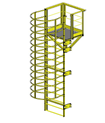 нетнетнетнетнетнетЭЭЭЭЭЭЭэмальэмальэмальэмальэмальэмальэмальэмальэмальэмальэмальэмальнетнетнетнетнетнетЦПЦПЦПЦПЦПЦПЦПгорячее цинкование + порошковая покраскагорячее цинкование + порошковая покраскагорячее цинкование + порошковая покраскагорячее цинкование + порошковая покраскагорячее цинкование + порошковая покраскагорячее цинкование + порошковая покраскагорячее цинкование + порошковая покраскагорячее цинкование + порошковая покраскагорячее цинкование + порошковая покраскагорячее цинкование + порошковая покраскагорячее цинкование + порошковая покраскагорячее цинкование + порошковая покраскаПЛПЛПЛПЛПЛПЛПЛПЛПЛПЛестьестьестьестьестьестьЦПЦПЦПЦПЦПЦПЦПгорячее цинкование + порошковая покраскагорячее цинкование + порошковая покраскагорячее цинкование + порошковая покраскагорячее цинкование + порошковая покраскагорячее цинкование + порошковая покраскагорячее цинкование + порошковая покраскагорячее цинкование + порошковая покраскагорячее цинкование + порошковая покраскагорячее цинкование + порошковая покраскагорячее цинкование + порошковая покраскагорячее цинкование + порошковая покраскагорячее цинкование + порошковая покраскаПЛПЛПЛПЛПЛПЛПЛПЛПЛПЛестьестьестьестьестьестьЦЦЦЦЦЦЦгорячее цинкованиегорячее цинкованиегорячее цинкованиегорячее цинкованиегорячее цинкованиегорячее цинкованиегорячее цинкованиегорячее цинкованиегорячее цинкованиегорячее цинкованиегорячее цинкованиегорячее цинкование7. КЛИМАТИЧЕСКОЕ ИСПОЛНЕНИЕ7. КЛИМАТИЧЕСКОЕ ИСПОЛНЕНИЕ7. КЛИМАТИЧЕСКОЕ ИСПОЛНЕНИЕ7. КЛИМАТИЧЕСКОЕ ИСПОЛНЕНИЕ7. КЛИМАТИЧЕСКОЕ ИСПОЛНЕНИЕ7. КЛИМАТИЧЕСКОЕ ИСПОЛНЕНИЕ7. КЛИМАТИЧЕСКОЕ ИСПОЛНЕНИЕ7. КЛИМАТИЧЕСКОЕ ИСПОЛНЕНИЕ7. КЛИМАТИЧЕСКОЕ ИСПОЛНЕНИЕ7. КЛИМАТИЧЕСКОЕ ИСПОЛНЕНИЕ7. КЛИМАТИЧЕСКОЕ ИСПОЛНЕНИЕ7. КЛИМАТИЧЕСКОЕ ИСПОЛНЕНИЕ7. КЛИМАТИЧЕСКОЕ ИСПОЛНЕНИЕ7. КЛИМАТИЧЕСКОЕ ИСПОЛНЕНИЕ7. КЛИМАТИЧЕСКОЕ ИСПОЛНЕНИЕ8. СПЕЦИАЛЬНОЕ ИСПОЛНЕНИЕ8. СПЕЦИАЛЬНОЕ ИСПОЛНЕНИЕ8. СПЕЦИАЛЬНОЕ ИСПОЛНЕНИЕ8. СПЕЦИАЛЬНОЕ ИСПОЛНЕНИЕ8. СПЕЦИАЛЬНОЕ ИСПОЛНЕНИЕ8. СПЕЦИАЛЬНОЕ ИСПОЛНЕНИЕ8. СПЕЦИАЛЬНОЕ ИСПОЛНЕНИЕ8. СПЕЦИАЛЬНОЕ ИСПОЛНЕНИЕ8. СПЕЦИАЛЬНОЕ ИСПОЛНЕНИЕ8. СПЕЦИАЛЬНОЕ ИСПОЛНЕНИЕ8. СПЕЦИАЛЬНОЕ ИСПОЛНЕНИЕ8. СПЕЦИАЛЬНОЕ ИСПОЛНЕНИЕ8. СПЕЦИАЛЬНОЕ ИСПОЛНЕНИЕ8. СПЕЦИАЛЬНОЕ ИСПОЛНЕНИЕ8. СПЕЦИАЛЬНОЕ ИСПОЛНЕНИЕ8. СПЕЦИАЛЬНОЕ ИСПОЛНЕНИЕ8. СПЕЦИАЛЬНОЕ ИСПОЛНЕНИЕ8. СПЕЦИАЛЬНОЕ ИСПОЛНЕНИЕ8. СПЕЦИАЛЬНОЕ ИСПОЛНЕНИЕУУУУне указываетсяне указываетсяне указываетсяне указываетсяне указываетсяне указываетсяне указываетсяне указываетсяне указываетсяне указываетсяне указываетсяне указываетсяне указываетсяне указываетсяне указываетсяне указываетсяСПСПСПСПзаполняется в комментарияхзаполняется в комментарияхзаполняется в комментарияхзаполняется в комментарияхзаполняется в комментарияхзаполняется в комментарияхзаполняется в комментарияхзаполняется в комментарияхзаполняется в комментарияхзаполняется в комментарияхзаполняется в комментарияхзаполняется в комментарияхзаполняется в комментарияхзаполняется в комментарияхзаполняется в комментарияхзаполняется в комментарияхзаполняется в комментарияхХЛХЛХЛХЛСПСПСПСПзаполняется в комментарияхзаполняется в комментарияхзаполняется в комментарияхзаполняется в комментарияхзаполняется в комментарияхзаполняется в комментарияхзаполняется в комментарияхзаполняется в комментарияхзаполняется в комментарияхзаполняется в комментарияхзаполняется в комментарияхзаполняется в комментарияхзаполняется в комментарияхзаполняется в комментарияхзаполняется в комментарияхзаполняется в комментарияхзаполняется в комментарияхРЕЗУЛЬТАТРЕЗУЛЬТАТРЕЗУЛЬТАТРЕЗУЛЬТАТРЕЗУЛЬТАТРЕЗУЛЬТАТРЕЗУЛЬТАТРЕЗУЛЬТАТРЕЗУЛЬТАТРЕЗУЛЬТАТкомплектация  страховочной системыкомплектация  страховочной системыкомплектация  страховочной системыкомплектация  страховочной системыкомплектация  страховочной системы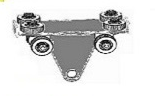 каретка (мобильная анкерная точка)каретка (мобильная анкерная точка)каретка (мобильная анкерная точка)количество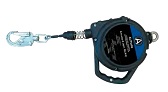 СИЗ втягивающего типаСИЗ втягивающего типаСИЗ втягивающего типаколичествоблоки пригруза ФБСблоки пригруза ФБСблоки пригруза ФБСпоставка да/нетсистема эвакуациисистема эвакуациисистема эвакуациисистема эвакуацииПриказ N 782н  "Об утверждении Правил по охране труда при работе на высоте": в максимально короткий срок (не более 10 минут) освободить работника от зависания.Приказ N 782н  "Об утверждении Правил по охране труда при работе на высоте": в максимально короткий срок (не более 10 минут) освободить работника от зависания.программный комплекс обучения и проверки знаний по охране труда с использованием технологии виртуальной реальностипрограммный комплекс обучения и проверки знаний по охране труда с использованием технологии виртуальной реальностипрограммный комплекс обучения и проверки знаний по охране труда с использованием технологии виртуальной реальностипрограммный комплекс обучения и проверки знаний по охране труда с использованием технологии виртуальной реальностипрограммный комплекс обучения и проверки знаний по охране труда с использованием технологии виртуальной реальностидоставкадоставкамонтажмонтажадрескомментарии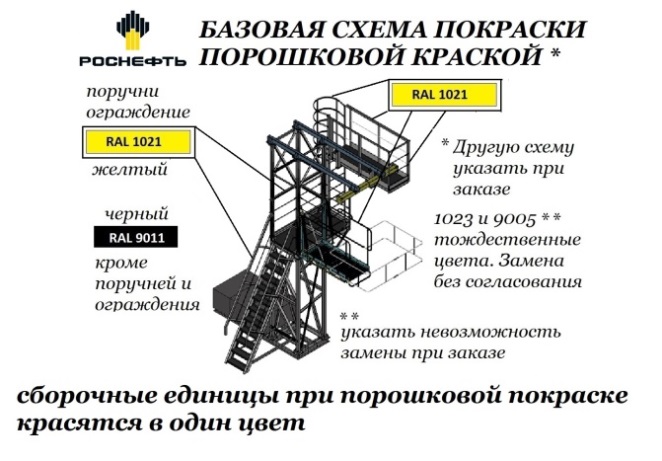 схема покраскионлайн расчет положения и зоны обслуживания оказываем помощь в расчете предоставить информацию об обслуживаемых объектах и размеры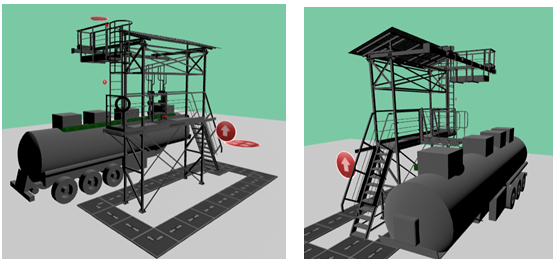 просмотр в режиме виртуальной реальностиподать запрос на размещение модели